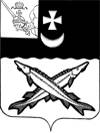 АДМИНИСТРАЦИЯ БЕЛОЗЕРСКОГО МУНИЦИПАЛЬНОГО РАЙОНА ВОЛОГОДСКОЙ ОБЛАСТИП О С Т А Н О В Л Е Н И ЕОт   04.12.2019   № 581Руководствуясь статьей 16 Федерального закона от 6 октября 2003 года № 131-ФЗ «Об общих принципах организации местного самоуправления в Российской Федерации», Федеральным законом от 8 ноября 2007 года № 257-ФЗ «Об автомобильных дорогах и о дорожной деятельности в Российской Федерации и о внесении изменений в отдельные законодательные акты Российской Федерации», Федеральным законом от 10 декабря 1995 года № 196-ФЗ «О безопасности дорожного движения», постановлением администрации района от 30 сентября 2015 года № 810 «Об утверждении Порядка разработки, реализации и оценки эффективности муниципальных программ Белозерского района», статьей 29 Устава района ПОСТАНОВЛЯЮ:        1.Утвердить план реализации муниципальной программы  «Развитие и совершенствование сети автомобильных дорог общего пользования муниципального значения Белозерского муниципального района на 2019-2021 годы» на 2020 год(прилагается).        2.Контроль за исполнением настоящего постановления возложить на первого заместителя руководителя администрации района В.В.Шарова.        3.Настоящее  постановление  подлежит   опубликованию в районной газете «Белозерье» и размещению на официальном сайте Белозерского  муниципального  района  в  информационно-телекоммуникационной   сети  «Интернет».Руководитель администрации района:                                               Д.А. Соловьев                                                                                                                                      Приложение к постановлению                                                                                                                                       администрации района от   04.12.2019   № 581План реализации муниципальной программы  «Развитие и совершенствование сети автомобильных дорог общего пользования муниципального значения Белозерского муниципального района на 2019-2021 годы» на 2020 год.Об утверждении плана реализации муниципальной программы   «Развитие и совершенствование сети автомобильных дорог общего пользования муниципального значения Белозерского муниципального района на 2019-2021 годы» на 2020 годНаименование подпрограммы, основного мероприятия, мероприятий, реализуемых в рамках основного мероприятияОтветственный исполнитель (Ф.И.О., должность)СрокСрокОжидаемый непосредственный результат (краткое описание)Финансирование (тыс. руб.)     средства дорожного фонда           области /  местный бюджетНаименование подпрограммы, основного мероприятия, мероприятий, реализуемых в рамках основного мероприятияОтветственный исполнитель (Ф.И.О., должность)начала реализацииокончания реализацииОжидаемый непосредственный результат (краткое описание)Финансирование (тыс. руб.)     средства дорожного фонда           области /  местный бюджет1234561.Ремонт автомобильных дорог  Администрация     г.Белозерска01.04.202030.10.2020Ввод 4,51кмотремонтированных дорог         51949,3  51428,0 / 521,31.1.Ремонт автодороги Советский проспект  г.Белозерска  Администрация     г.Белозерска01.04.202030.10.2020Ввод 2,280 кмотремонтированной дороги                   26949,3           26678,0 / 271,301.2..Ремонт  улицы Карла Маркса г.Белозерска  Администрация     г.Белозерска01.04.202030.10.2020Ввод 2,230 кмотремонтированной дороги                   25000,0             24750,0 / 250,02.Разработка ПОДДАдминистрация Белозерского муниципального района01.01.202031.12.2020Разработка ПОДД общей протяженностью         443,9        0 / 443,93.Содержание сети автомобильных дорог районного значенияАдминистрация Белозерского муниципального района01.01.202031.12.2020Поддержание технического состояния автомобильных дорог       6728,8          0 / 6728,84.Паспортизация автомобильных дорог на которые отсутствует регистрация праваУправление имущественных отношений Белозерского района01.01.202031.12.2020Увеличение протяженности автомобильных дорог общего пользования местного значения области, на которые зарегистрировано право       200,0       0 / 200,05.Ремонт автодороги западного района г.Белозерска(подъезд к участкам отдельных категорий граждан)Администрация г.Белозерска01.04.202030.10.2020Ввод 0,07кмотремонтированной дороги          901,7       892,7 / 96.Передача полномочий администрациям сельских поселений на осуществление дорожной деятельностиАдминистрация Белозерского муниципального района01.01.202031.12.2020Поддержание технического состояния автомобильных дорог       2500,0      0 / 2500,0ИТОГОИТОГОИТОГОИТОГОИТОГО       62723,7 52320,7 /  10403,0